Публичный доклад директора                           за 2021-2022г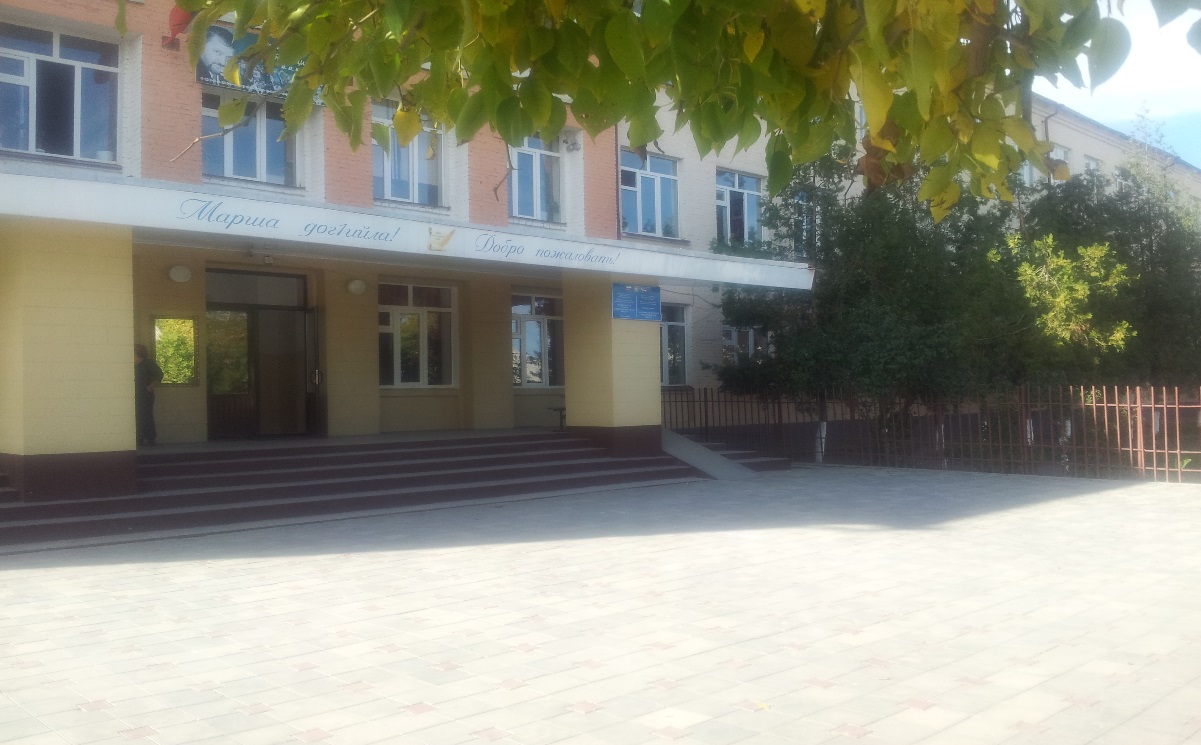 МБОУ «Калиновская СОШ»ст. Калиновская, 2022 год
С О Д Е Р Ж А Н И Е :   1. Общая характеристика школы………………………………………….  2. Образовательная политика и управление школой ……………………       3. Условия осуществления образовательного процесса ……………………       4. Результаты образовательной деятельности. ………………………………       5. Ближайшие перспективы развития. ……………………………………….          Публичный отчет-доклад директора Муниципального  бюджетного общеобразовательного учреждения «Калиновская средняя общеобразовательная школа» ст. Калиновской Наурского района.Общие сведения об образовательном учреждении 1 .Наименование ОУ: Муниципальное общеобразовательное учреждение «Калиновская средняя   общеобразовательная школа»;2.Юридический, фактический адреса: 366 123, Чеченская республика, Наурский район, ст. Калиновская, ул. В.Котика,13. ИНН: 2008002444  КПП: 200801001 Лиц. счет: 03943120280 Расч.счет: 40204810300000000010, БИК: 049690001, БАНК:  ГРКЦНБ Чеченская Республика Банк России4.Телефоны:  8 (963) 584-03-21 5.Год основания: . 6. Лицензия: серия 20Л02 дата выдачи 23.07.2015г. Образовательные программы: общеобразовательные программы, основное общее образование, среднее (полное) общее образование. 7.Статус ОУ: Муниципальная школа. 8.Учредители: 1.МУ Наурский РОО2.Сведения об администрации ОУ:Нормативно- правовая база 1.Устав учреждения (дата регистрации, регистрационный номер) № 59-А от 09.04.2015 года 2.Договор между учредителем и образовательным учреждением от 01.09.2012 года.3.Свидетельство о государственной регистрации права 03.03.2010 г. серия: 95-АА, номер: 0808154.Свидетельство об гос. аккредитации 20 А 02 №00003096.Локальные акты учреждения. 7.Коллективный договор на 2016-2019 г.г. Миссия школы. Школа имеет Устав, утвержденный Постановлением Главы МУ Наурского РУО. 
Среди важнейших локальных актов, на основе которых работает школа, Положение о школе, Положение об Управляющем совете школы, Коллективный договор, Правила внутреннего трудового распорядка и др. Свою миссию коллектив школы видит в создании образовательно-воспитательного пространства, способствующего развитию и социализации учащихся, достижению современного качества образования. В своей деятельности мы руководствуемся принципами гуманизма и демократии, приоритета общечеловеческих ценностей, общедоступности и открытости образования. 
Образовательная программа школы и учебный план предусматривают выполнение государственной функции общеобразовательного учреждения - обеспечение базового общего среднего образования и развитие ребенка в процессе обучения. Главным условием для достижения этих целей является включение каждого ребенка на каждом учебном занятии в деятельность с учетом его возможностей и способностей. Достижение указанных целей обеспечивается поэтапным решением задач работы школы на каждой ступени обучения.Основной целью программы является создание личностно ориентированной образовательной системы в школе, развитие и функционирование которой осуществляется в интересах формирования социально направленной и творчески активной личности учащихся. К числу приоритетных направлений развития школы в период с 2016 по 2018г г. нами отнесены следующие:         повышение качества учебной деятельности учащихся;         обновление воспитательной системы школы;         совершенствование качества педагогического персонала школы;         модернизация управленческой системы школы. 	- совершенствование системы воспитания здорового образа жизни, системы здоровьесберегающих технологий обучения и формирование у учащихся целостного отношения к своему здоровью; - более глубокое овладение техникой составления учебного плана школы, более оптимальное использование возможностей. В 2015-2016 учебном году школа работала в режиме 6-дневной недели, занималось 25 класса в МБОУ «Калиновская СОШ»  в которых на начало учебного года обучалось 527 учащихся, из них 1 ученик обучался индивидуально:Гацаев Магомед – 7 «Б» класс.ИННОВАЦИОННАЯ ДЕЯТЕЛЬНОСТЬ; 1 .Проведение общественного обсуждения по всем направлениям НПО (пед. советы, родительские собрания). 2.Принятие мер по развитию общественного участия в управлении школой (попечительские, управленческие Советы). 3..Переподготовка учителей через курсы повышения квалификации.                                         МЕТОДИЧЕСКАЯ РАБОТА 1.Организация методических объединений (ШМО естественно- математического цикла). 2.Проведение открытых уроков  в школе. 3.Семинары (конференции) с выступлением лучших учителей школы. 4.Овладение знаниями новых технологий (специальные курсы). 5.Учебный план школы. Содержание образования в школе отражено в ее учебном плане. Необходимо сказать, что общее количество уроков в неделю регламентируется предельно допустимой учебной нагрузкой в соответствии с санитарно – эпидемиологическими требованиями и нормами СанПиН п. 2.4.2.1178-02 «Гигиенические требования к условиям обучения в общеобразовательных учреждениях». Превышения этих норм у нас не допускается, осуществляется систематический контроль норм домашних заданий, педагоги школы используют в учебном процессе здоровьесберегающие технологии.ВОСПИТАТЕЛЬНАЯ РАБОТА В воспитательной работе коллективная деятельность направлена на реализацию социально значимых общественных задач и перспектив, выработался план традиционных праздников:· Торжественная линейка «Здравствуй, школа!» · Глобальная неделя безопасности на дорогах. · Праздник «Осенины». · День матери. · Новогодние праздники. · «А, ну-ка, мальчишки!». · «А, ну-ка, девчонки!. Встречи с ветеранами ВОВ. · к Дню Победы. · Праздник последнего звонка. Материальные ресурсы.          Школа расположена в трехэтажном здании 1968 года постройки с проектной мощностью 500 посадочных мест. В учебном заведении 21 предметных кабинетов.       Работает кабинет информатики. Библиотека занимает изолированное приспособленное помещение – комнату. Количество учебников - 8 112, методических пособий -100, художественной литературы – 2 900        Физическое развитие учащихся осуществляется в спортивном зале площадью – 200 кв.м. и на спортивной площадке общей площадью 1500 кв.м., где имеется прыжковая яма. Для проведения уроков физической культуры и занятий различных секций в школе имеются мячи, маты, и др. В целом обеспеченность спортивным оборудованием составляет 50%. Школьная столовая рассчитана на 40 посадочных мест, идет постепенное обновление оборудования пищеблока. В школе имеется медицинский кабинет. Кадровое обеспечение образовательного процесса. Анализ педагогических кадров:Педагогический коллектив школы составляют 55 педагогов. Высшее образование имеют 44педагогов (79,6%), н/высшее – 3 педагога (5,5%), средне- специальное –13 педагогов (22%).Кадровый составПобедители конкурса  Приоритетного  национального проекта «Образование»«Почетный работник общего  образования РФ» Хитиев С. Б.«Отличник народного просвещения» Хитиев С. Б.Почетное звание «Заслуженный учитель ЧР»  удостоены    за 2011 год: Баранова Н. П. – учитель химии; Хитиев С. Б. – учитель чеченского языка и литературы.Таким образом, основную часть педагогического коллектива составляют опытные, грамотные, высококвалифицированные педагоги, способные к инновационной деятельности, разработке и внедрению новых форм работы с учащимися и их родителями. Администрации школы удалось добиться минимальной текучести кадров и отсутствия вакансий. Основными требованиями к учителю становятся его профессиональная компетентность, знание предмета, способность к самосовершенствованию, поиск новых форм организации учебно-воспитательного процесса. Обновление содержания образования требует постоянного повышения квалификации учителей. В 2013/14 уч. году прошли курсовую подготовку учителя: русского языка, зам. дир. по  , ВР, ИКТ   руководитель ОБЖ, учитель английского  языка, технологии, что способствует повышению уровня профессионального мастерства педагогов. Информационные ресурсы ИКТ – обеспеченность: Всего компьютеров -  42В школе имеется 4 – интерактивные доски, 5 – проектора, активно используемые  педколлективом  в учебном процессе, при проведении открытых уроков и презентаций.
Компьютерных классов для учащихся основной и полной средней школы 1 - (15 компьютеров) 
В школе подключен Интернет «ВАЙНАХ»( 5 Mb/с). Учащиеся используют информационные технологии в учебном процессе при подготовке домашних заданий и самостоятельных работ. 4. Результаты образовательной деятельности. В 2015-2016 учебном году школа работала в режиме 6-дневной недели, занималось 27 класса в МБОУ «Калиновская СОШ»  в которых на начало учебного года обучалось 571 учащихся..Формы организации учебного процесса в прошедшем учебном году:* уроки (классно-урочная форма);* лекции, семинары, практикум (лекционно-зачетная форма);* надомное обучение больных детей;* консультации;* занятия по выбору;* олимпиады, конкурсы;* предметные недели;* открытые уроки.Учебный план на прошедший учебный год в основном выполнен, учебные программы пройдены. Итоги учебной работы за 2015-2016 учебный год.На начало 2015-2016 учебного года обучалось -571Прибыло- 8Выбыло-28На конец первого полугодия обучалось – 551Отличников 23Хорошистов 117Троечников  409Не успевающих   – 2Не аттестованных   – 0% качества знаний – 25,4%, повысилось на 2,9% по сравнению с третьей четвертью% успеваемости – 99,6%, повысилось на 2,6% по сравнению с третьей четвертьюОтчет об успеваемости и движении обучающихсяИтоги аттестации выпускников 11-ых классов МБОУ «Калиновская СОШ» за 2015-2016 учебный год.В течение 2015-2016 учебного года в школе велась целенаправленная, планомерная, систематическая подготовка участников педагогического процесса к ЕГЭ. Был разработан план-график подготовки школы к ЕГЭ. Часть учителей-предметников посещала различные семинары и курсы «Подготовка к  ЕГЭ», на которых изучены результаты экзамена 2015 года, методические рекомендации по преподаванию предметов в средней школе с учетом результатов ЕГЭ 2015 года, порядок заполнения бланков ЕГЭ. Кроме того, вопросы подготовки к ЕГЭ неоднократно в течение года выносились на обсуждение методических объединений школы.В начале 2015-2016 учебного года сформирована база данных по учащимся школы, которая обновлялась в течение года, оформлен информационный стенд, посвященный ЕГЭ.Учителя-предметники уделяли большое внимание разбору различных вариантов тестовых заданий на уроках, спецкурсах и индивидуальных занятиях, отмечая ответы непосредственно в бланках. Проведен ряд репетиционных работ по всем предметам в форме и по материалам ЕГЭ.  Проведены четыре диагностических среза в рамках «Я сдам ЕГЭ» по русскому языку, математике базовый уровень, математика профильный уровень, обществознанию.В течение года осуществлялось постоянное информирование учащихся 11 класса и их родителей по вопросам подготовки к ЕГЭ: проведен ряд ученических и родительских собраний, где рассмотрены вопросы нормативно-правового обеспечения ЕГЭ, показаны презентации, рекомендованные Министерством образования, подробно изучены инструкции для участников ЕГЭ. До сведения учащихся и родителей своевременно доводились результаты всех репетиционных работ, были рассмотрены основные ошибки учащихся, разработаны планы мероприятий по устранению данных ошибок. В течении всего года работа в выпускных классах по подготовке к итоговой аттестации была под контролем со стороны администрации школы, представителей РОО, ЧИГПРО, ЦОКОВ 2015-2016 учебном году в школе обучалось 42 учащихся 11 класса. К итоговой аттестации были допущены 41 обучающийся. Один обучающийся Мартазаев Абдула, прибывший с города Грозный, не прошел по базе.Итоги по русскому языкуИз 41 выпускников  сдавших ЕГЭ по русскому языку сдали 35 – 85.3%Максимальный набранный балл - 62 (Гастиева С)На пересдаче русский язык сдал один выпускник – Алсултанов Ислам (32 балла).Итого из 41 сдали 36Динамика сдачи учащимися русского языка за последние 3 года:Русский язык (средний бал)Из 41 выпускников  сдавших ЕГЭ по математике базовый уровень сдали 22 – 53,6%Максимальный набранный первичный балл 16 (Висханова Б)На пересдаче базовую математику сдали еще 4 – Омаров , Этиева М, Тикилиева М, Исмаилов С-М.Итого из 41 выпускников сдали 27, не сдали 14Динамика сдачи учащимися математика (базовый) за последние 3 года:Математика (базовый )Из 9 выпускников  сдавших ЕГЭ по математике профильный уровень сдали 5 – 55%Максимальный набранный балл 39 (Муртазов Б, Висханова Б.)Динамика сдачи учащимися математика (профиль) за последние 3 года:Математика (профиль)Из 1 выпускников сдававших ЕГЭ по физике  сдали 0 – 0% (учитель Зухайриев А. У.)Динамика сдачи учащимися физике за последние 3 года:ФизикаИз 32 выпускников  сдавших ЕГЭ по обществознанию сдали 6 – 18.7%Максимальный набранный балл 46 (Махмудова Р, Цуруева Х)Динамика сдачи учащимися обществознания за последние 2 года :ОбществознаниеИз 18 выпускников  сдавших ЕГЭ по истории сдали 1 – 5.5% (учитель Арсалиева З. Д.)Максимальный набранный балл 34 (Висханова Б)Динамика сдачи учащимися истории за последние 3 года:ИсторияИз 11 выпускников  сдавших ЕГЭ по биологии сдали 2 – 18%Максимальный набранный балл 40 (Муртазов Б)Динамика сдачи учащимися биология за последние 3 года:БиологияИз 6 выпускников  сдавших ЕГЭ по химии сдали 0 – 0%Динамика сдачи учащимися химии за последние 2 года:ХимияИз 2 выпускников  сдавших ЕГЭ по географии сдали 1 – 50%Максимальный набранный балл 40 (Муртазов Б.)Динамика сдачи учащимися географии за последние 3 года:ГеографияЛитератураИз 3 выпускников  сдавших ЕГЭ по литературе сдали 0 – 0%Динамика сдачи учащимися литературы за последние 3 года:Сравнительный анализ успеваемости  сдачи ЕГЭ в динамике за три годаВыводы:Их 42 выпускников 11-ых классов 1 не сдал ЕГЭ по причине того, что не был занесен в базу в той школе откуда он прибыл в 11 классе (Городская вечерняя школа).Из 41 выпускников 11-ых русский язык сдали 36 человек, 5выпускников не сдали (Сатаева М, Элизбаев И, Эрсимеков А, Батаев Х, Даутмерзаев Р)Из 41 выпускников 11-ых классов математику базовый уровень не сдали 14: Пашаева С, Нурдиев И, Умарова Э, Асовханова М, Арсанов Х, Денисултанова Х,Джабаева Р, Хупиева А, Хамзаева И, Сатаева М, Элизбаев И, Эрсимеков А, Батаев Х, Даутмерзаев Р.Из 41 выпускников, сдававших ЕГЭ 2016 года двойки по двум основным предметам русскому языку и математике получили следующие:  Сатаева М, Элизбаев И, Эрсимеков А, Батаев Х, Даутмерзаев Р.Из 41 выпускников, сдававших ЕГЭ 2016 года без аттестатов остались 14 Пашаева С, Нурдиев И, Умарова Э, Асовханова М, Арсанов Х, Денисултанова Х, Джабаева Р, Хупиева А, Хамзаева И, Сатаева М, Элизбаев И, Эрсимеков А, Батаев Х, Даутмерзаев Р.Уровень подготовки выпускников 11-ых классов по русскому языку удовлетворительный 87.8%Уровень подготовки выпускников 11-ых классов по математике базовый уровень низкий - 63.4%Уровень подготовки выпускников 11-ых классов по математике профильный уровень низкий - 55%Уровень подготовки выпускников 11-ых классов по географии низкий -  50%Уровень подготовки выпускников 11-ых классов по обществознанию очень низкий -  18.7%Уровень подготовки выпускников 11-ых классов по биологии очень низкий -  18%.Уровень подготовки выпускников 11-ых классов по истории недопустимо низкий -  5.5%Уровень подготовки выпускников 11-ых классов по литературе нулевой 0%Уровень подготовки выпускников 11-ых классов по химии нулевой 0%Уровень подготовки выпускников 11-ых классов по физике нулевой 0%При сдаче ЕГЭ прослеживается положительная динамика по сравнению с предыдущим годом по следующим предметам:Русский язык – увеличился на 14.2 % (учителя Абубакарова М. И. и Усумова З. Т.)В 11 «а» классе процент сдачи 85.7% (учитель Усумова З. Т.)В 11 «б» классе процент сдачи 90% (учитель Абубакарова М. И.)Математика базовый уровень –  увеличился  на 26,4% (учителя Асанаева А. М. и Сулейманова М. Х.).В 11 «а» классе 52.3% сдававших (учитель Сулейманова М. Х.В 11 «б» классе 60% сдававших (учитель Асанаева А. М.)Математика профильный уровень –   увеличился на 49.2% (учителя Асанаева А. М. и Сулейманова М. Х.).В 11 «а» классе сдали 50% выбравших (учитель Сулейманова М. Х.)В 11 «б» классе 57% выбравших (учитель Асанаева А. М.)Обществознание –  увеличился на 2.7% (учитель Батаева М. А.)Биология –  увеличился  на 8.5%Причемв 11 «б» классе из 8 обучающихся сдали 2 – 25% (учитель Лаиева А. А.)в 11 «а» классе из 3 выбравших биологию не сдал никто (учитель Тепсаева Р. М.)География – увеличился  на 44% (учитель Батаева М. А.)При сдаче ЕГЭ прослеживается отрицательная динамика по сравнению с предыдущим годом по следующим предметам:История -  понизился на 14.5% (учитель Арсалиева З. Д.)Литература - понизился на 21.4% (учитель Усумова З. Т.) Физика – понизилась на 25% 9(учитель Зухайриев А. У.)Химия – нулевой процент, никакой динамики (учитель Баранова Н. П.)Рекомендации:Подводя итоги анализа хочется отметить, что результаты у нас недопустимо низкие по химии, физике, литературе, истории, хотя и прослеживается небольшая положительная динамика по русскому языку, математике базовый уровень, математика профильный уровень, географии, обществознанию, биологии  поэтому исходя из вышеперечисленных проблем, необходимо поставить перед собой следующие задачи:Выработать определённую систему-программу  подготовки учащихся, учителей к ЕГЭ, которая будет начинаться со среднего звена.Учителям сотрудничать с опытными педагогами.В тематическом планировании по предметам на основании КИМов выделить темы, которые включены в задания ЕГЭ.Администрации школы усилить контроль за проведением уроков, где проводится подготовка к итоговой аттестации.Практиковать репетиционные работы в форме ЕГЭ в рамках промежуточной аттестации в различных классах с учетом возрастных особенностей учащихся.Способствовать формированию положительных мотивационных установок у учащихся и родителей к Единому экзамену.Решить кадровый вопрос учителей.Анализ государственной (итоговой) аттестации выпускников 9 класса    МБОУ «Калиновская СОШ» на 2015-2016 учебный годСогласно внутришкольному плану администрацией школы была проведена необходимая разъяснительная и организационная работа со всеми участниками образовательного процесса по организованному завершению учебного года, подготовке и проведению государственной (итоговой) аттестации выпускников:разработан и утвержден на педагогическом совете школы «План мероприятий по организации и проведению государственной (итоговой) аттестации выпускников 9 классов в 2015-2016 учебном году»,до сведения всех участников государственной (итоговой) аттестации были доведены сроки окончания учебного года в выпускных классах, сроки экзаменационного периода и проведения повторных экзаменов в дополнительные сроки;подготовлены информационно-методические стенды для ознакомления выпускников и их родителей с информацией об условиях и порядке проведения государственной (итоговой) аттестации выпускников, сроках проведения государственной (итоговой) аттестации в 2016 году, расписанием проведения  государственной (итоговой) аттестации выпускников 9 класса в 2015-2016 учебном году и графиком консультаций по предметам;подготовлены и проведены педагогические советы, совещания, собрания с обучающимися и их родителями.Выпускники основной общеобразовательной школы в полной мере использовали свое право выбора учебного предмета и формы прохождения государственной (итоговой) аттестации.На конец 2015-2016 учебного года в 9 классе обучалось 69 обучающихся. Все учащиеся были допущены к итоговой аттестации.Успешно прошли итоговую аттестацию за курс основной школы и получили документ об основном общем образовании 68 учащихся.Учащиеся 9класса сдавали три обязательных экзамена по русскому языку – 69 человек, чеченскому языку – 68человек и математике – 69 человек и экзамены по выбору: география – 1 человек, обществознание – 52 человек, физика – 2, литература – 1, информатика -4, химия – 8, история - 2.  Анализ ОГЭ по русскому языку в 9 классе в 2015-2016 уч. году. (учитель Даутмерзаева М. А. в 9 «а» класе, Абубакарова М. И. в 9 «б», 9 «в» классах)На экзамене наибольшее количество верных ответов  набрала Эрсамикова Рамази(33 ). Анализ результатов выполнения работ по русскому языку показал, что  учащиеся с работой по русскому языку справились успешно, уровень сформированности важнейших речевых умений и усвоения языковых норм соответствует минимуму обязательного содержания основного общего образования по русскому языку. Трудности вызвали следующие вопросы: определение  сложноподчинённого предложения с однородным подчинением придаточных; определение грамматической основы предложения; задание на замену слова просторечным синонимом, вопросы на знание синтаксиса простого предложения, найти предложения с участием территориальной с обособленным определением, задание на соблюдение орфографических и пунктуационных норм. Таким образом можно утверждать, что учащиеся в течении года были достаточно хорошо подготовлены к сдаче экзамена в форме ГИА.Рекомендации:1.Провести детальный анализ ошибок, допущенных учащимися на экзамене.2.Разработать систему исправления ошибок, продумать работу над данными пробелами систематически на каждом уроке русского языка.3.Продумать индивидуальную работу с учащимися как на уроке, так и во внеурочное время, направленную на формирование устойчивых компетенций в предмете.4.Завести лист контроля каждого учащегося по решению вариантов ГИА и отслеживать результативность работы по подготовке к экзамену.Анализ ОГЭ по русской литературе в 9 классе в 2015-2016 уч. году. (учитель Абубакарова М. И.)Фамилия не сдавших: Юсупов Х.Анализ ОГЭ по чеченскому языку в 9 классе в 2015-2016 уч. году. (учитель Булаева Э. С-У)Максимальный результат 25 баллов у Эрсимековой Рамази.Анализ ОГЭ по математике в 9 классе в 2015-2016 уч. году. (учитель Сулейманова М. Х. в 9 «а», 9 «б» классах и Махмудова Т. Я. в 9 «б» классе.)Фамилия не сдавших: Рахимов А., Чакаев АНаибольшее количество верных ответов у  Хусаинова Т, Махмудовой  Т. (20)Анализ работ выпускников по математике позволяет сделать вывод, что на уровне обязательной подготовки удовлетворительный результат получен практически по всем заданиям. На основании результатов следует вывод о том, что учащиеся в основном допустили ошибки при решении примеров на темы: «Установление соответствия между графиками и формулами»,  «Преобразование алгебраических выражений», «Уравнения и системы уравнений», «Неравенства». В модуле «Геометрия»: не умеют применять теоремы при решении задач на темы: «Внешний угол треугольника», «Свойства равнобедренного треугольника», «Площадь трапеции». В модуле «Реальная математика» всего два учащихся сделали попытку решать задачи. Задания части 2 не решали.Выводы и рекомендации:1 .Проанализировать результаты работы и определить причины низкой успеваемости и возможности преодоления ошибок.2. Эффективнее планировать повторение тех правил, при применении которых учащиеся допускают ошибки.3.Продумывать индивидуальную работу с учащимися как на уроке, так и во внеурочное время, направленную на ликвидацию пробелов в ЗУН учащихся.Анализ ОГЭ по информатике в 9 классе в 2015-2016 уч. году. (учитель Муртазова Э. В.)Фамилия не сдавших: Сусаров Д., Ибрагимов СалуАнализ ОГЭ по обществознанию в 9 классе (Батаева М. А.)Высокий балл набрал Хусаинов Тамирлан -26Двойки получили следующие выпускники:Рахимов АюбМакаева РамнатМагомадов ТимирланМусаева ЗухраМузаева ТамилаЮнусов ИсмаилЭлизбаев АкроманГадаева ЭлинаГадаев ШамильГазиева ЖайранБулатмурзаева РАбубакиров АсланбекКончаев СалахИсмаилова ТамилаИсрапилова АминаДазаев ТамирланДагалаев АлиханДаутмерзаев РустамДенисултанов АбубакарНе все учащиеся на экзамене подтвердили годовые оценки. По итогам экзамена выявлено, что  на не достаточном уровне у учащихся развиты следующие умения и навыки:1.Распознавать существенные признаки понятий, характерные черты социального объекта, элементы его описания;2.Оценивать различные суждения о социальных объектах с точки зрения общественных наук;3.Распознавать понятия и их составляющие;4.Проводить поиск социальной информации в различных источниках;5.Сравнивать социальные объекты, выявлять их общие черты и различия;6.Анализировать, классифицировать, интерпретировать имеющуюся  социальную информацию, соотносить ее со знаниями, полученными при изучении курса;7.Формулировать собственные суждения и аргументы.Выводы и рекомендации:1.В план подготовки учащихся 9-х классов к ОГЭ включить вопросы, связанные с отработкой  умений распознавать существенные признаки понятий, характерные черты социального объекта, элементы его описания, возможность оценивать различные суждения о социальных объектах, называть термины и понятия, социальные явления, соответствующие предлагаемому контексту, и применять их в предлагаемом контексте.2.На уроках, при изучении определенных исторических событий отрабатывать навыки работы   выбора верных позиций из списка, умение осуществлять поиск социальной информации.  3.Обратить особое внимание на отработку навыков применения обществоведческих знаний при решении познавательных и практических задач, отражающих проблемы жизни человека и общества.Анализ ОГЭ по химии  (учитель Батаева М. А..)Анализ ОГЭ по географии  (учитель Батаева М. А..)Фамилия не сдавшей: Махмудова Э.Анализ результатов показал, что учащиеся не справились с работой, не сформированы  важнейшие  умения работы с физическими величинами и определениями, навыки объяснения и анализа физических явлений и процессов на базовом уровне.  Выводы и рекомендации:1. Эффективнее планировать повторение тех разделов, при работе с которыми учащиеся испытывают сложности.3. Продумывать индивидуальную работу с учащимися как на уроке, так и во внеурочное время, направленную на ликвидацию пробелов в ЗУН учащихся.4.  В работе обратить особое внимание на отработку навыков изложения и объяснения оценок физических явлений и процессов.Анализ ОГЭ по физике  (учитель Зухайриев А. У.)Фамилии не сдавших: Юсупов Х, Кончаев ИсраилАнализ ОГЭ по истории  (Батаева М. А. в 9 «а», 9 «в» классах, Арсалиева З. Д. в 9 «б» классах)Фамилии не сдавших: Умаров Р, Исламова ХАнализ результатов показал, что учащийся не справился с работой.  Результаты ГИА выпускников 9 класса МБОУ «Калиновская СОШ»Сравнительный анализ успеваемости и качества сдачи ГИА в динамике за три годаАнализ результатов государственной (итоговой) аттестации  2016 года показал, что  учащиеся 9 класса сдали экзамены, подтвердив результаты своей учебной деятельности в течение всего учебного года. Большим минусом является тот факт, что не произошло значительного понижения показателей по сравнению с годовыми  оценками по чеченскому языку; т.е. результаты государственной (итоговой) аттестации не стабильные, не совпали с прогнозируемыми со стороны учителей-предметников.Общие выводы:    Данные результаты  свидетельствуют о том, что уровень и качество подготовки обучающихся  школы соответствуют требованиям Федерального и регионального стандартов образования и требованиям  уровня подготовки учащихся по русскому языку, математике, химии, а по литературе, информатике, истории, обществознанию, географии, физике, чеченскому языку следует взять под особый контроль, так как результаты итоговой аттестации низкиеИз 69 выпускников 9-ых классов без аттестата остался один -  Чакаев Адам,двое надомников Гацаев М, Мусаева ЖПроведение педсоветовВ прошедшем учебном году было проведено 8 педагогических советов, из них 2 педсовета соответствовало составленному плану методической работы, но были внесены корректировки в их тематику и время проведения. Так, в ноябре проведен педсовет на тему «Как  организовать  детское  самоуправление». В рамках этого педсовета проведены классные собрания и внеклассные мероприятия. Второй педсовет – « Проблемы дидактико-методического  и  технологического  обеспечения  образовательного  процесса». Все педагогические советы были подготовлены и проводились исходя из поставленной задачи, в  связи, с чем в их структуру были включены следующие технология:работы творческой группы учителей по подготовке к педсовету;работа творческих групп учителей в рамках педсовета для решения поставленных задач и обоснования сделанных выводов;работа совместных творческих групп учителей и родителей для решения поставленных задач с обоснование совместно принятых решений; демонстрация фрагментов уроков по теме педсовета с комментариями учителя;анализ и самоанализ деятельность педагогического коллектива;анкетирования учащихся и родителя.Проведение открытых уроков       Открытые уроки проводились учителями школы в рамках предметных недель и семинаров. Практически все учителя школы дали открытые уроки для своих коллег: Бибиева И. Ш, Тепсаева Р. М, Исмаилов В., Баранова Н. П, Эльжуркаева И. Р, Махмудова М. А, Усумова З. Т, Абубакарова М. И, Асанаева А. М, Махмудова Т. Я., Хитиев С. Б, Гайсултанова А Л, Булаева Э. С-У, Падарова М. Ш., Есантукаева З. Х., Арсалиева З. Д., Махаева А. В., Батаева М. А., Батаева М. А., Батаева М. Х.,  Учащиеся школы пели песни, читали стихи, поставили сценки,  подготовили  доклады, посвященные  защите окружающей среды. При составлении планов открытых уроков использовались элементы технологий открытого образования, такие как: применение коммуникативных  и компьютерных технологий, межпредметные  связи и т. п. Данные открытые уроки получили высокую оценку у учителей. В результате проведения  месячника открытых уроков планируется создать методический журнал «Методическая копилка» и методический уголок, включающий в себя разработку и материалы лучших уроков.   Уроки проходили грамотно с использованием современных технологи№ФИОДолжность Дата рожд.Стаж работыКатегория 1Садаева Румиса СалавудиновнаДирктор 04.05.1982г.18Высшая2Асанаева  Аминат МусаевнаЗам дир. по УВР29.01.1970г.26Высшая3Батаева Мадина АмхадовнаЗам дир. по УВР21.05.1971г.25Высшая4Абубакирова Зулай АмдиевнаЗам дир. по ВР05.09.1981г.205Мыжидов Ахмед Николаевичпедагог по ДНВ14.08.1975г.21Высшая6Муртазов Алихан ВахитовнЗам дир. по ИКТ04.08.1991г.38Алемханов Аслан ГеннадиевичРуководитель ОБЖ05.10.1979г.79Зухайриева Залина Сайд-МухамедовнаБухгалтер01.10.1978Общий составколичество%высшее образование4479,6н/высшее35,5средне-специальное1222КлассНа начало годаПрибылоВыбылоНа конец годаНа 3На 4На 5Не успеваютНе аттестованные5 класс1161211572385006 класс1151411287195107 класс95139361284008 класс87018669125009 класс741669607200ИТОГО 5-9 классы4874164753491042110%100%0,8%302%97,5%73,4%21,8%4,4%0,2%010 класс40283427601011 класс442442337200ИТОГО в 10-11 классах84412766013210ИТОГО ПО ШКОЛЕ5718285514091172320100%1%4,9%96%74,2%21,2%4,1%0,3%0Количество классов1 ступень2 ступень3 ступеньОбщее количество классов023                4Средняя наполняемость020,6    192013-2014 уч. год2014-2015уч. год2015-2016уч. год97,5%73,6%87,8%2013-2014 уч. год2014-2015уч. год2015-2016уч год100%39,4%65,8%2013-2014 уч. год2014-2015уч. год2015-2016уч год100%5,8%55%2013-2014 уч. год2014-2015уч. год2015-2016уч год37,5%25%0%2013-2014 уч. год2014-2015уч. год2015-2016уч год68%16%18,7%2013-2014 уч. год2014-2015уч. год2015-2016уч год57%20%5,5%2013-2014 уч. год2014-2015уч. год2015-2016уч год88,8%9,5%18%2013-2014 уч. год2014-2015уч. год2015-2016100002013-2014 уч. год2014-2015уч. год2015-2016100%6%50%2013-2014 уч. год2014-2015уч. год2015-2016уч год100%21,40%предмет2013-20142014-20152015-2016предметУспев-ть (%)Успев-ть (%)Успев-ть (%)Русский язык97,5%73,6%87,8%Литература100%21,40%Математика(б)100%39,4%65,8%Математика (п)100%5,8%55%Обществознание68%16%18,7%История57%20%5,5%Физика37,5%25%0%Биология88,8%9,5%18%Химия10000География100%6%50%ИКТ0Не выбралиАнглийский языкНе выбрали0Не выбралиОУКол-во выпускников, сдававших экзаменОтметка по 5- бальной шкалеОтметка по 5- бальной шкалеОтметка по 5- бальной шкалеОтметка по 5- бальной шкалеУровен обуч %Качество %Ср.балОУКол-во выпускников, сдававших экзамен5432Уровен обуч %Качество %Ср.балМБОУ «Калиновская СОШ»67-85729711,93ОУКол-во выпускников, сдававших экзаменОтметка по 5- бальной шкалеОтметка по 5- бальной шкалеОтметка по 5- бальной шкалеОтметка по 5- бальной шкалеУровен обуч %Качество %Ср.балОУКол-во выпускников, сдававших экзамен5432Уровен обуч %Качество %Ср.балМБОУ «Калиновская СОШ»»10001002ОУКол-во выпускников, сдававших экзаменОтметка по 5- бальной шкалеОтметка по 5- бальной шкалеОтметка по 5- бальной шкалеОтметка по 5- бальной шкалеУровен обуч %Качество %Ср.балОУКол-во выпускников, сдававших экзамен5432Уровен обуч %Качество %Ср.балМБОУ «Калиновская СОШ»»66Магомедов не сдавал00323448,4%02,4ОУКол-во выпускников, сдававших экзаменОтметка по 5- бальной шкалеОтметка по 5- бальной шкалеОтметка по 5- бальной шкалеОтметка по 5- бальной шкалеУровен обуч %Качество %Ср.балОУКол-во выпускников, сдававших экзамен5432Уровен обуч %Качество %Ср.балМБОУ «Калиновская СОШ»»670442129765.63,6ОУКол-во выпускников, сдававших экзаменОтметка по 5- бальной шкалеОтметка по 5- бальной шкалеОтметка по 5- бальной шкалеОтметка по 5- бальной шкалеУровен обуч %Качество %Ср.балОУКол-во выпускников, сдававших экзамен5432Уровен обуч %Качество %Ср.балМБОУ «Калиновская СОШ»»4002250502,5ОУКол-во выпускников, сдававших экзаменОтметка по 5- бальной шкалеОтметка по 5- бальной шкалеОтметка по 5- бальной шкалеОтметка по 5- бальной шкалеУровен обуч %Качество %Ср.баллОУКол-во выпускников, сдававших экзамен5432Уровен обуч %Качество %Ср.баллМБОУ «Калиновская СОШ»5201321963.41.92,6ОУКол-во выпускников, сдававших экзаменОтметка по 5- бальной шкалеОтметка по 5- бальной шкалеОтметка по 5- бальной шкалеОтметка по 5- бальной шкалеУровен обуч %Качество %Ср.балОУКол-во выпускников, сдававших экзамен5432Уровен обуч %Качество %Ср.балМБОУ «Калиновская СОШ»8-53010062.53,6ОУКол-во выпускников, сдававших экзаменОтметка по 5- бальной шкалеОтметка по 5- бальной шкалеОтметка по 5- бальной шкалеОтметка по 5- бальной шкалеУровен обуч %Качество %Ср.балОУКол-во выпускников, сдававших экзамен5432Уровен обуч %Качество %Ср.балМБОУ «Калиновская СОШ»1---1002ОУКол-во выпускников, сдававших экзаменОтметка по 5- бальной шкалеОтметка по 5- бальной шкалеОтметка по 5- бальной шкалеОтметка по 5- бальной шкалеУровен обуч %Качество %Ср.балОУКол-во выпускников, сдававших экзамен5432Уровен обуч %Качество %Ср.балМБОУ «Калиновская СОШ»2---2002ОУКол-во выпускников, сдававших экзаменОтметка по 5- бальной шкалеОтметка по 5- бальной шкалеОтметка по 5- бальной шкалеОтметка по 5- бальной шкалеУровен обуч %Качество %Ср.балОУКол-во выпускников, сдававших экзамен5432Уровен обуч %Качество %Ср.балМБОУ «Калиновская СОШ»2---2002Год выпускаКол-во выпускниковРезультаты государственной (итоговой) аттестацииРезультаты государственной (итоговой) аттестацииРезультаты государственной (итоговой) аттестацииРезультаты государственной (итоговой) аттестацииГод выпускаКол-во выпускниковаттестовано%«4» и «5» %2014-20159393100002015-201667659700предмет2013-20142013-20142014-20152014-20152015-20162015-2016предметУспев-ть (%)Кач-во (%)Успев-ть (%)Кач-во (%)Успев-ть (%)Кач-во (%)Русский язык100 100(93)97 (65)11.9 (8)Математика100100(93)97 (65)65.6 (44)Чеченский язык51,5(32)0(0)